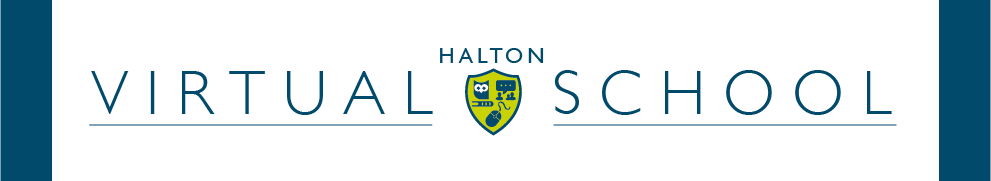 Separated Migrant Children (SMC)The Virtual School work very closely with Social Care to make sure that our SMC (Separated Migrant Children) young people have access to the appropriate education and support they need.We support them from their arrival right through to them become a Care Leaver/finishing their Year 13 academic year. We make sure they are accessing EAL provisions but also where possible have fair access to vocational and academic courses as well. We aim to make sure that all professionals work together to make sure that these young people’s aspirations and career pathways are realised and not hindered by their language ability, previous schooling history and personal circumstances. We link in with schools and Post 16 Education Establishments to ensure that both staff and students are fully supported and that their EAL provision supports the development of the learner towards Vocational and Academic study. We offer training for Professionals working with SMC young people as well as offering the same training, advice and support with PEPs and education that we offer to all CYP. We also work towards signposting extracurricular activities, evening clubs and summer school workshops to further develop these SMC learners, especially those in semi-independent living situations.